POLARFLOKKEN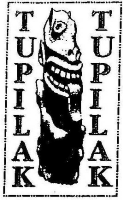 Hej JuniorerSå er vi godt i gang med efterårets møder. Vi tager allerede hul på flere af de nye mærker, og vi skal naturligvis tage øksebevis, og så skal vi øve os i bål. Men først skal vi se om vi kan finde spiselige ting i naturen. Vi glæder os!					Med spejderhilsen Jonas, Rene, Kenni og MetteAugust20.	Færdighedstons m lagkager. 27. 	Mad i naturen. Vi mødes i Præsteskoven. Husk spisegrej. September2.	NB: mandag. Kenyanerne kommer på besøg og laver aktiviteter. 11.	Mad i naturen. Vi mødes v campingpladsen i Hejlsminde. Husk spisegrej18.	Økse og bål 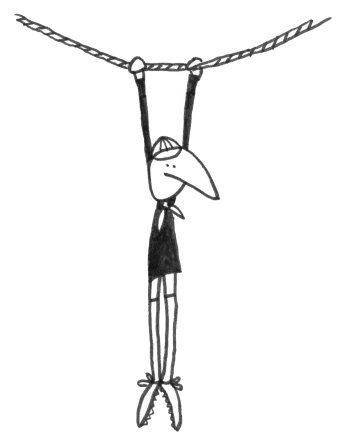 20.-21.	Oprykningstur til Strubdruphytten25.	Økse og bålOktober2.	Båltænding og slukning!9.	Den store Bålprøve17. 	Efterårsferie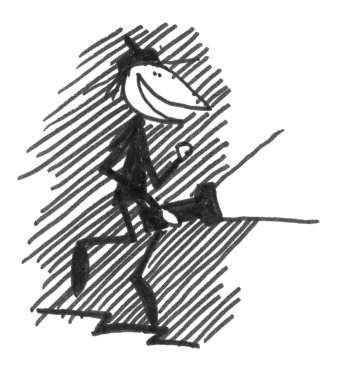 